В соответствии с Бюджетным кодексом Российской Федерации, п. 5 ч. 1 ст. 17 Федерального закона от 06.10.2003 № 131-ФЗ «Об общих принципах организации местного самоуправления в Российской Федерации», Уставом Мариинско-Посадского района Чувашской РеспубликиМариинско-Посадское районное Собрание депутатов р е ш и л о:1. Администрации Мариинско-Посадского района принять от администрации Мариинско-Посадского городского поселения Мариинско-Посадского района Чувашской Республики полномочия в части организационного и материально-технического обеспечения подготовки и проведения муниципальных выборов депутатов представительного органа Мариинско-Посадского городского поселения Мариинско-Посадского района Чувашской Республики сроком по 31.12.2020 года и заключить соглашение о передаче полномочий.2. Настоящее решение вступает в силу со дня его официального опубликования в печатном средстве массовой информации «Посадский вестник».Глава Мариинско-Посадского района 				Н.П.Николаев В соответствии со статьей 37 Федерального закона от 06.10.2003 № 131-ФЗ «Об общих принципах организации местного самоуправления в Российской Федерации», со статьей 32 Закона Чувашской Республики от 18.10.2004 № 19 «Об организации местного самоуправления в Чувашской Республике», статьей 37 Устава Мариинско-Посадского района Чувашской Республики, решением Мариинско-Посадского районного Собрания депутатов от 29.11.2018 № С-12/3 «Об утверждении Порядка проведения конкурса на замещение должности главы администрации Мариинско-Посадского района Чувашской Республики»,Мариинско-Посадское районное Собрание депутатов Чувашской Республикир е ш и л о:1. Создать конкурсную комиссию в количественном составе 8 человек для проведения конкурса на замещение должности главы администрации Мариинско-Посадского района.2. Назначить в состав конкурсной комиссии от Мариинско-Посадского района Чувашской Республики следующих лиц:1) Колесова Олега Юрьевича, директора МБОУ «Основная общеобразовательная школа» г.Мариинский Посад (по согласованию);2) Кондратьеву Елену Григорьевну, главного специалиста-эксперта отдела организационной работы администрации Мариинско-Посадского района; 3) Липатову Тамару Андреевну, председателя Общественного Совета Мариинско-Посадского района (по согласованию); 4) Николаеву Маргариту Николаевну, главного врача БУ «Центральная районная больница им. Н.А. Геркена» Минздрава Чувашии (по согласованию); 3. Обратиться к временно исполняющему обязанности Главы Чувашской Республики с ходатайством о назначении 4 членов конкурсной комиссии для проведения конкурса на замещение должности главы администрации Мариинско-Посадского района Чувашской Республики.Глава Мариинско-Посадского района				 Н.П. Николаев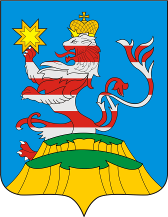 ПОСАДСКИЙВЕСТНИК2020август, 24,понедельник,№ 38Чăваш РеспубликинСĕнтĕрвăрри районĕндепутатсен ПухăвĕЙ Ы Ш Ă Н У №Сĕнтĕрвăрри хулиО принятии полномочий от администрации Мариинско-Посадского городского поселения Мариинско-Посадского района Чувашской Республики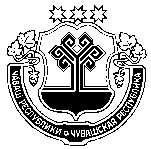 Чувашская РеспубликаМариинско-Посадскоерайонное Собрание депутатовР Е Ш Е Н И Е 24.08.2020 № С-7/1г. Мариинский ПосадЧăваш РеспубликинСĕнтĕрвăрри районĕндепутатсен ПухăвĕЙ Ы Ш Ă Н У№Сĕнтĕрвăрри хулиО конкурсной комиссии по проведению конкурса на замещение должности главы администрации Мариинско-Посадского района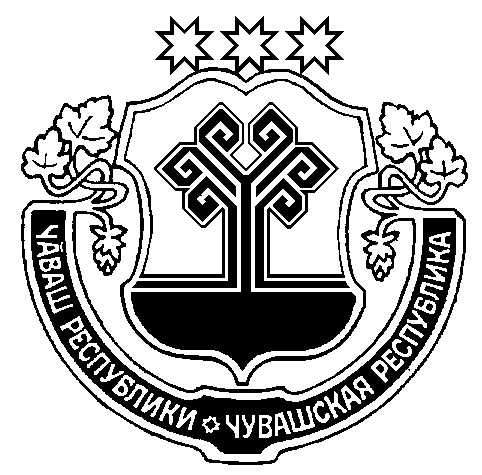 Чувашская РеспубликаМариинско-Посадскоерайонное Собрание депутатовР Е Ш Е Н И Е 24.08.2020 № С-7/2г. Мариинский ПосадМуниципальная газета «Посадский вестник»Адрес редакции и издателя:429570, г. Мариинский Посад, ул. Николаева, 47E-mail: marpos@cap.ruУчредители – муниципальные образования Мариинско-Посадского районаРуководитель – главный редактор А.В. МаксимоваТираж 150 экз. Формат А3